1. 「復団届」を提出すること (提出した当月から復団とする)2. 復団する当月からの団費をお支払いください3. 休団届に記載した休団期間と復帰月が一致しない場合※精算を済ませ，会計に捺印してもらうこと 【注意事項】「書面」での提出をお願いします。（※メール等では，受付できません）………………………………………………………　切り取り線　………………………………………………………石巻市民交響楽団への復団を希望します。なお，復団にあたりましては団規約を遵守します。記入日：西暦　　　　　　年　　　月　　　日※会計記入欄復団される方へ　　　　　　　　　　　　     石巻市民交響楽団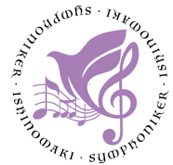 団費の精算が必要な事由(※上記の3)1.【休団期間の途中で復帰する場合】休団する際に前納した休団期間の団費（活動時の1/2）を，復帰後の団費の一部に充てます団費の精算が必要な事由(※上記の3)2.【休団届に記入した期間を超えて復帰する場合】不足した休団費の精算を済ませること復団届氏名パートパート復団日西暦　　　　　　年　　　　月　　　　日から西暦　　　　　　年　　　　月　　　　日から西暦　　　　　　年　　　　月　　　　日から西暦　　　　　　年　　　　月　　　　日から連絡先□ 変更あり※□ 変更あり※□ 復団前と変わりなし□ 復団前と変わりなし※上記で「変更あり」の方は，下の欄もご記入ください。※上記で「変更あり」の方は，下の欄もご記入ください。※上記で「変更あり」の方は，下の欄もご記入ください。※上記で「変更あり」の方は，下の欄もご記入ください。※上記で「変更あり」の方は，下の欄もご記入ください。住所〒〒〒〒電話番号E-mail会計処理日西暦　　　　年 　　月 　　日